QUADRO DE ATIVIDADES – Fase(s) de ( x ) Preparo   ( x ) Integração    ( x ) SocializaçãoFOTOSData da visita: 09/05/2024Objetivo do Projeto: Apresentar um inventário dos bens físicos da ENAC e treinar os colaboradores para a gestão de um banco de dados desses bens.Criação de um banco de dados para inventário de bens físicos.Realizar uma contagem física detalhada dos bens, registrando dados como descrição, localização e condição física.Determinar o valor econômico atual dos bens, considerando depreciação e estado de conservação.Treinamento dos colaboradores para gerirem o banco de dados.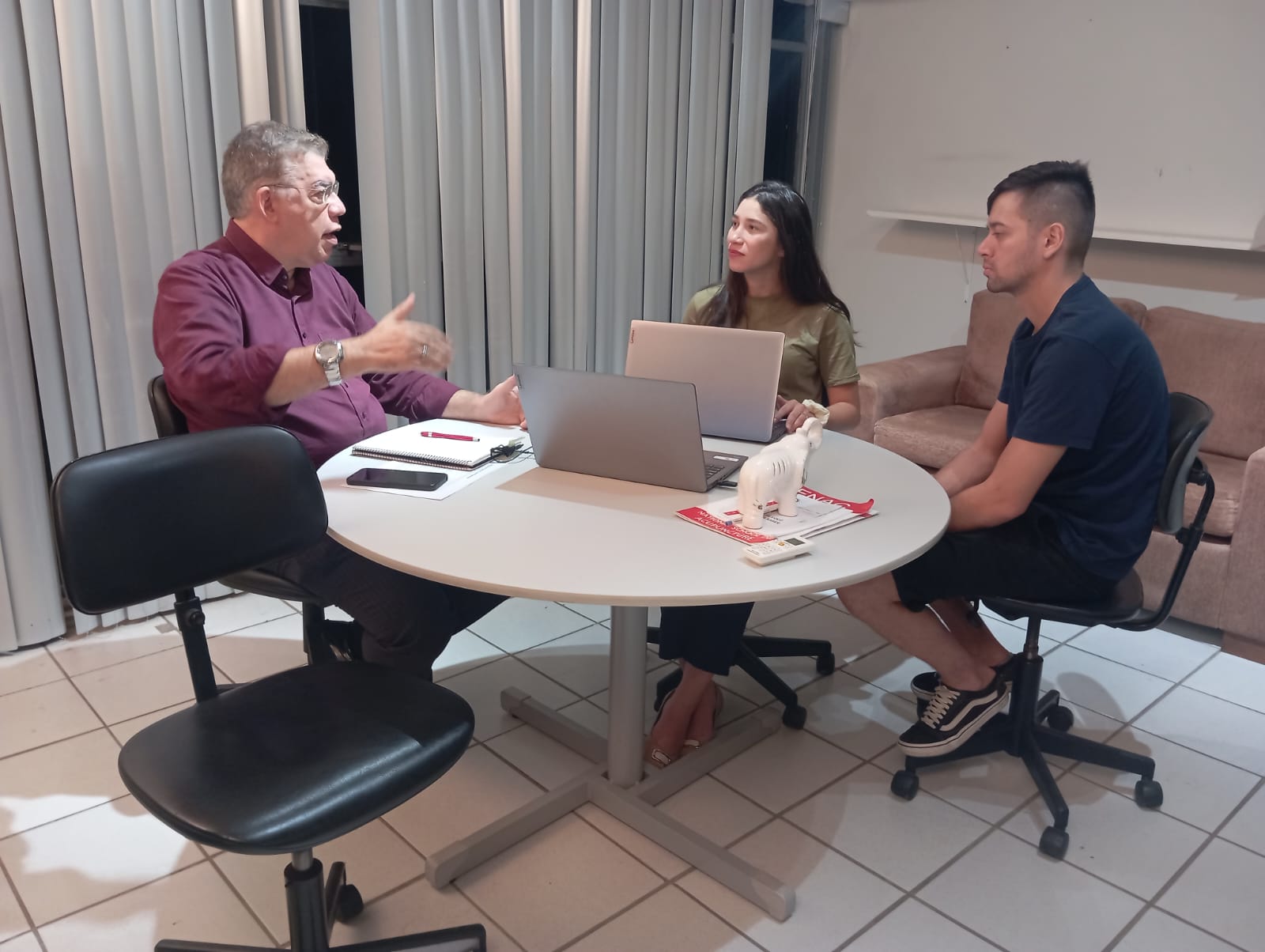 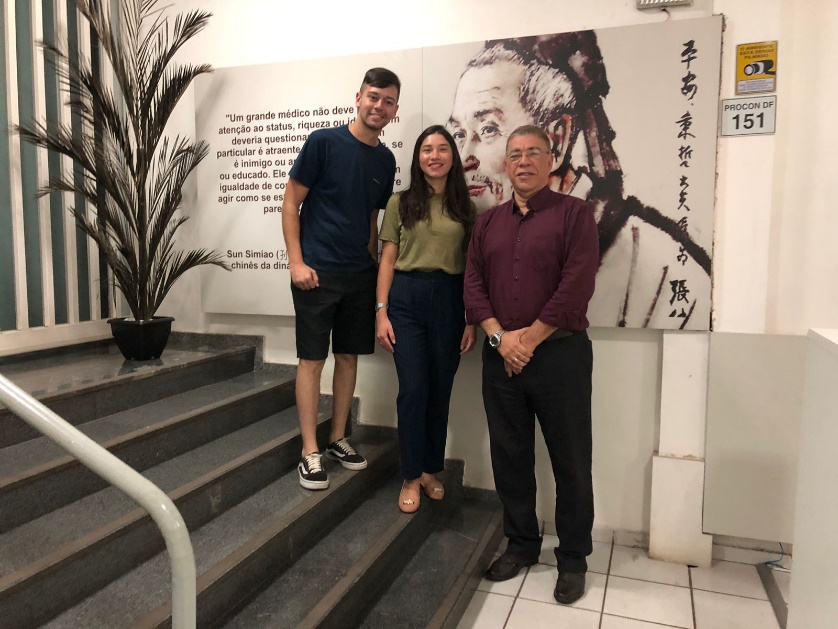 Data da visita: 29/06/2024Finalização do Projeto:  O método garante um processo organizado e eficiente, assegurando precisão na contagem, avaliação e gestão dos bens da Escola Nacional de Acupuntura (ENAC). Critérios de classificação dos bens por setores e a identificação e categorização dos mesmos.treinamento dos colaboradores para manutenção e atualização das informações fornecidas. 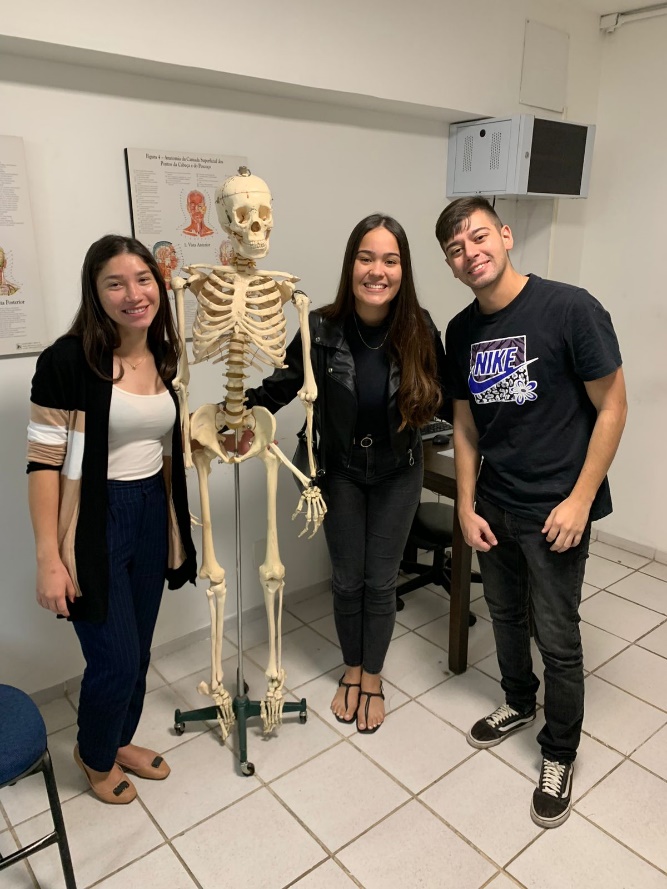 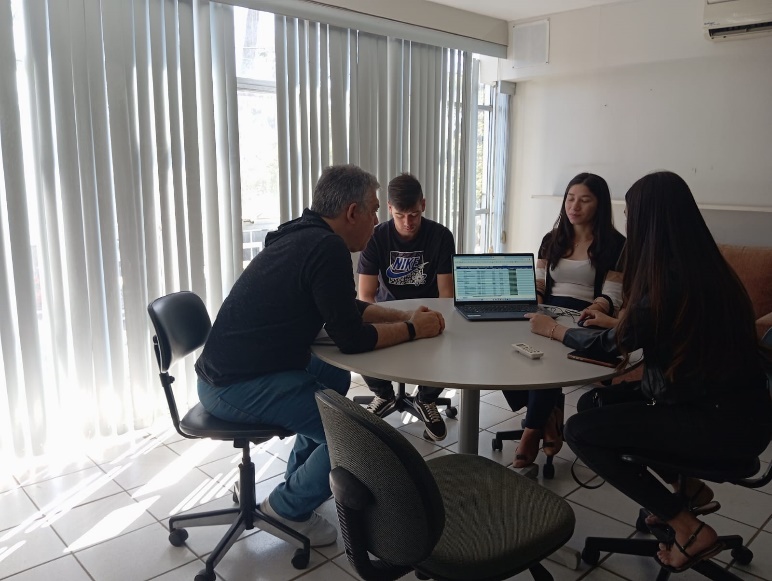 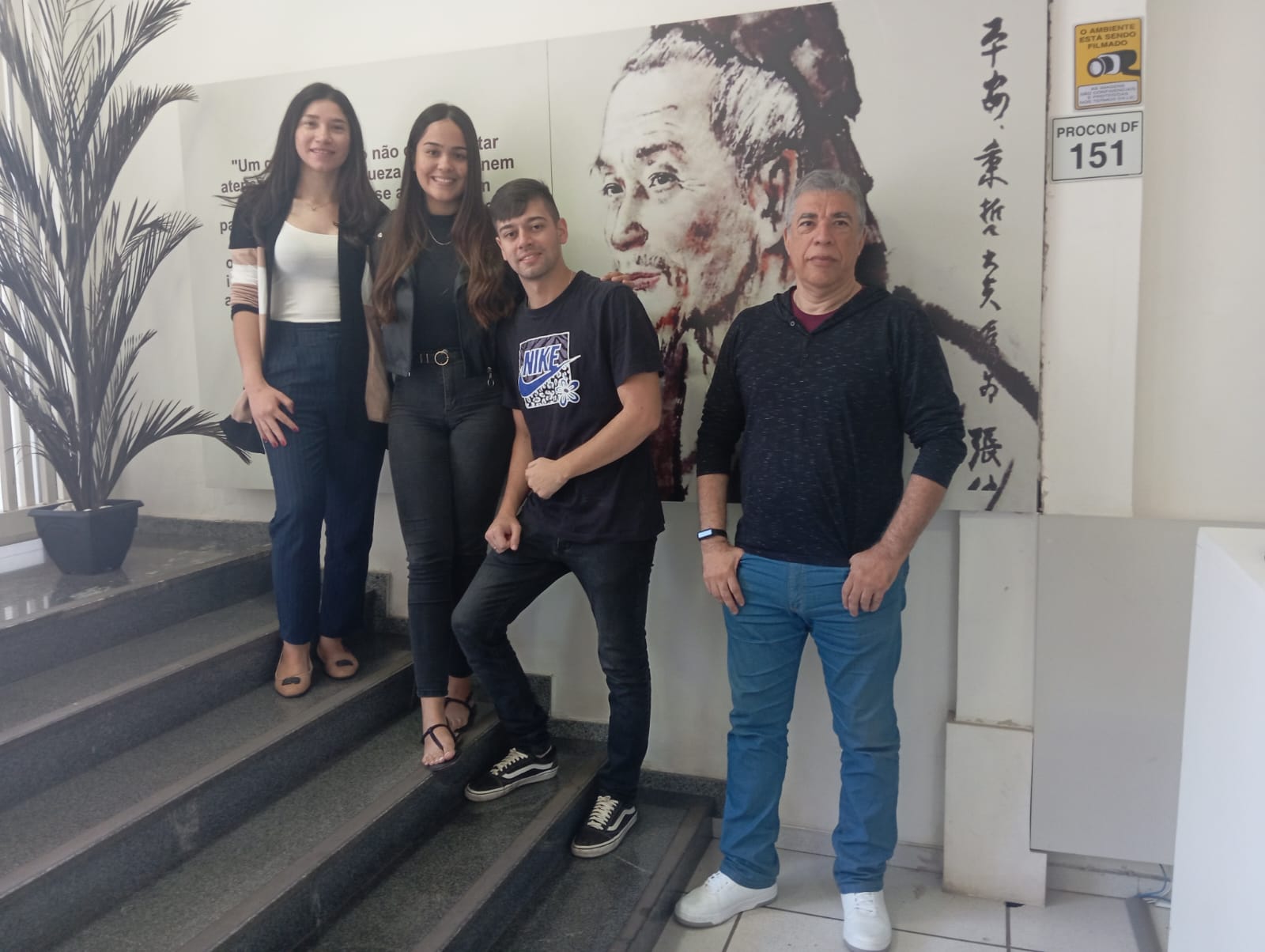 ANEXOALUNOS ENVOLVIDOSCURSOCiências ContábeisDISCIPLINAAtividade de Extensão – Prática Contábil Financeira IIPERÍODO DA TURMANoturnoPROFESSOR(A) ARTICULADOR(A)Victor Rabelo BritoNº DE ALUNOS ENVOLVIDOS(ANEXO – Lista com nomes)ATIVIDADEApresentação do Projeto para inventariar seus bens físicos e treinar colaboradores na gestão de um banco de dados desses bens. A atividade envolveu a contagem detalhada dos bens, avaliação de seus valores econômicos, organização das informações em uma planilha, e apresentação dos resultados à gestãoDATA29/06/2024LOCALCampus II do UniProcessusDURAÇAO DA ATIVIDADE01/03/2024 a 29/06/2024PÚBLICO ESTIMADOToda a equipe de gestão da ENACNOMEMATRÍCULAAline Náthaly de Melo Conceição2222500000023Célia Madalena Souza da Silva2322500000032João Mauro Ramalho Parente Timbó2322500000015